LANDSCAPE & IRRIGATION
1505 S. Timberline Road, Fort Collins, CO 80524
(970)488-1707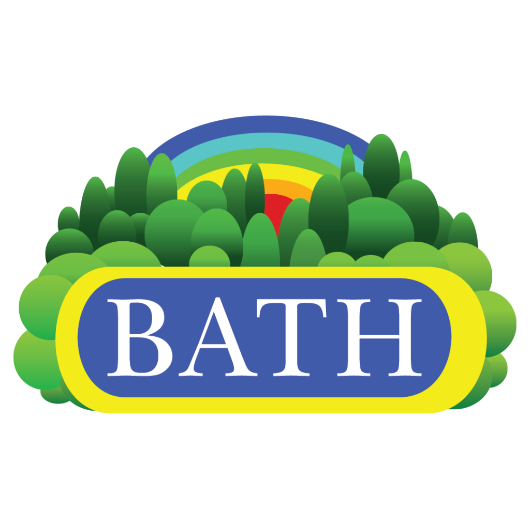 Position: Class B Delivery DriverJob Type: Full-timePay: $18 - $22Job Description:Bath Landscape is seeking delivery drivers for spring 2021. Bath Inc. is a family-owned business, has been for over 50 years, and is successfully growing. Bath has become a symbol of stability and trust in the landscape industry. We have developed an award-winning approach to sustainable, functional, and beautiful landscape design and installation. Our landscape division is booked throughout the year and is ready for a record-breaking year. If you enjoy being on the road in a fast-paced and rewarding industry, give us a call (970) 488-1707. This job includes overtime opportunities and benefits. Qualified applicants reply to this post or visit our website at http://bathlandscapedesign.com/employment/ you may also come to our office located at 1505 S. Timberline Road, Fort Collins, CO 80524.Requirements: Class B CDL driver’s license Insurable driving record (no DUI’s or reckless driving in past 5 years)Strong ability to multitask and prioritizeAbility to work well with othersAbility to take directionAbility to work outdoors in all weather conditionsPunctual and dependableBe available to work overtime and occasional weekendsProficiency with a skid steer (not required, but preferred)Bilingual (not required, but preferred)Job Duties and Description:Report to superintendents/project managersLoad and unload landscape materialDeliver material correctly, efficiently, timely, and safelyAble to follow directions verbally and with GPSResponsible for general upkeep and cleanliness of assigned company vehicles and equipment